ProduktidentifikatorRelevante identifizierte Verwendungen des Stoffs oder Gemischs und Verwendungen, von denen abgeraten wirdRelevante identifizierte VerwendungenAnwendungen, von denen abgeraten wirdKeine zusätzlichen Informationen verfügbarEinzelheiten zum Lieferanten, der das Sicherheitsdatenblatt bereitstelltUnternehmenR&F Handgefertigte Farben, Inc.84 Ten Broeck AvenueKingston, NY 12401, USArfpaints.comdarin@rfpaints.com800-206-8088rfpaints.comdarin@rfpaints.comNotrufnummerEinstufung der Substanz oder Mischung Einstufung nach Verordnung (EG) Nr. 1272/2008 Keine Kennzeichnung für Produkte mit anderen Pigmenten als Tricobaltbis(orthophosphat).Produkte, die Trikobaltbis(orthophosphat) enthalten, können beim Verschlucken gefährlich sein (H302).Physikalische Gefahren: Aufgrund der verfügbaren Daten sind die Einstufungskriterien nicht erfüllt.Gesundheitsgefahren: Akute orale Toxizität, Kategorie 4 (H302)Umweltgefahren: Auf der Grundlage der verfügbaren Daten sind die Einstufungskriterien nicht erfüllt.KennzeichnungselementeKennzeichnungsetikett entsprechend Verordnung (EG) Nr. 1272/2008 [CLP]Keine Kennzeichnung für Produkte mit anderen Pigmenten als Tricobaltbis(orthophosphat).Produkte, die Trikobaltbis(orthophosphat) enthalten, können beim Verschlucken gefährlich sein (H302) und erfordern das folgende Piktogramm: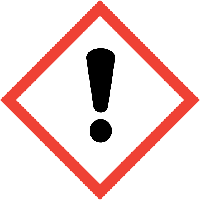 Signalwort: WarnungGefahrenhinweise:	H302 - (Kann) schädlich sein beim VerschluckenSicherheitshinweise:	P301 + P330 + P331 - BEI VERSTOßEN: Mund ausspülen. KEIN Erbrechen herbeiführen.Sonstige GefahrenDas Gemisch/die Substanz erfüllt nicht die PBT-Kriterien der REACH-Verordnung, Anhang XIII Das Gemisch/die Substanz erfüllt nicht die vPvB-Kriterien der REACH-Verordnung, Anhang XIIISonstige Gefahren, die nicht zu einer Einstufung führen: Exposition kann bestehende Augen-, Haut- oder Atemwegserkrankungen verschlimmern.StoffeNicht zutreffendGemischeBeschreibung der Erste-Hilfe-MaßnahmenWichtigste akute und verzögert auftretende Symptome und WirkungenHinweise auf ärztliche Soforthilfe oder SpezialbehandlungBei Exposition oder Bedenken: ärztlichen Rat einholen und ärztliche Hilfe hinzuziehen. Ist ärztlicher Rat erforderlich, Verpackung oder Kennzeichnungsetikett bereithalten.LöschmittelBesondere vom Stoff oder Gemisch ausgehende GefahrenHinweise für die BrandbekämpfungPersonenbezogene Vorsichtsmaßnahmen, Schutzausrüstungen und in Notfällen anzuwendende VerfahrenFür Personal, das nicht für Notfälle geschult istFür NotfallhelferUmweltschutzmaßnahmenDarf nicht in die Kanalisation oder in die öffentliche Wasserversorgung gelangen.Methoden und Material für Rückhaltung und ReinigungVerweis auf andere AbschnitteSiehe Abschnitt 8 zur Begrenzung und Überwachung der Exposition sowie zur persönlichen Schutzausrüstung und Abschnitt 13 zu Hinweisen zur Entsorgung.Schutzmaßnahmen zur sicheren HandhabungBedingungen zur sicheren Lagerung unter Berücksichtigung von UnverträglichkeitenSpezifische Endanwendung(en)Kunstmaterial – VerbraucherproduktZu überwachende ParameterBegrenzung und Überwachung der ExpositionAngaben zu den grundlegenden physikalischen und chemischen EigenschaftenSonstige AngabenKeine weiteren Informationen verfügbarReaktivitätGefährliche Reaktionen treten unter normalen Bedingungen nicht auf.Chemische StabilitätUnter empfohlenen Handhabungs- und Lagerungsbedingungen stabil (siehe Abschnitt 7).Möglichkeit gefährlicher ReaktionenKeine gefährliche Polymerisation.Zu vermeidende BedingungenDirektes Sonnenlicht, extrem hohe oder niedrige Temperaturen und unverträgliche Materialien.Unverträgliche MaterialienStarke Säuren, starke Basen, starke Oxidationsmittel.Gefährliche ZersetzungsprodukteDie thermische Zersetzung kann Folgendes verursachen: Kohlenoxide (CO, CO2).11.1.	Angaben zu toxikologischen WirkungenToxizitätPersistenz und AbbaubarkeitBioakkumulationspotenzialMobilität im BodenKeine zusätzlichen Informationen verfügbarErgebnisse der PBT- und vPvB-BeurteilungAndere schädliche Wirkungen13.1.	Verfahren der AbfallbehandlungDie hier angegebene(n) Versandbeschreibung(en) wurden gemäß bestimmter Annahmen zum Zeitpunkt der Verfassung des SDB vorbereitet und können von unterschiedlichen Faktoren abhängen, die zum Zeitpunkt der Ausstellung des SDB bekannt oder nicht bekannt gewesen sein können. In Übereinstimmung mit ADR/RID/IMDG/IATA/ADNBesondere Vorsichtsmaßnahmen für den VerwenderKeine weiteren Informationen verfügbarMassengutbeförderung gemäß Anhang II des MARPOL-Übereinkommens und gemäß IBC-CodeNicht zutreffendVorschriften zu Sicherheit, Gesundheits- und Umweltschutz/spezifische Rechtsvorschriften für den Stoff oder das GemischEU-VerordnungenEnthält keine REACH-Stoffe mit Beschränkungen nach Anhang XVII Enthält keine Stoffe der REACH-Kandidatenliste Enthält keine Stoffe des REACH-Anhangs XIVAlle im EG-Verzeichnis EINECS (Europäisches Verzeichnis der auf dem Markt vorhandenen chemischen Stoffe) aufgeführten VerbindungenNationale VorschriftenKeine weiteren Informationen verfügbarStoffsicherheitsbeurteilungEs wurde keine Stoffsicherheitsbeurteilung durchgeführtAngabe der Änderungen Keine weiteren Angaben verfügbarAbkürzungen und AkronymeEU GHS SDBDiese Angaben basieren auf dem heutigen Stand unserer Kenntnisse und sollen lediglich dazu dienen, das Produkt in Bezug auf Gesundheits-, Sicherheits- und Umweltanforderungen zu charakterisieren. Sie können somit nicht als Garantie für spezifische Eigenschaften des Produkts ausgelegt werden.ABSCHNITT 1: Bezeichnung des Stoffs beziehungsweise des Gemischs und des UnternehmensProduktform:GemischProduktname:Enkulöse FarbenVerwendung des Stoffs/Gemischs:Kunstmaterial – VerbraucherproduktNotrufnummer: +01 845-331-3112:800-206-8088ABSCHNITT 2: Mögliche GefahrenABSCHNITT 2: Mögliche GefahrenABSCHNITT 2: Mögliche GefahrenABSCHNITT 2: Mögliche GefahrenABSCHNITT 3: Zusammensetzung/Angaben zu BestandteilenNameProduktidentifikator%Einstufung nach Verordnung (EG) Nr. 1272/2008Bienenwachs(CAS-Nr.) 8012-89-3(EC-Nr.) 232-383-7< 85Nicht eingestuftDamar(CAS-Nr.) 9000-16-2(EC-Nr.) 232-528-4< 20Nicht eingestuftKadmiumsulfoselenid orangeKadmium Orange, Jaune Brillant(CAS-Nr.) 12656-57-4(EC-Nr.) 235-758-310-25Nicht eingestuftKadmiumsulfoselenid rotKadmiumrot Hell, Mittel, Dunkel; Warmrosa, Warmrosarot(CAS-Nr.) 58339-34-7(EC-Nr.) 261-218-110-25Nicht eingestuftKadmiumzinksulfid gelbKadmiumgelb Zitron, Hell, Mittel, Dunkel; Neapelgelb, Jaune Brillant, Warmrosa, Olivgelb, Seladongrün, Kadmiumgrün, Kadmiumgrün Hell, Permanentgrün, Veronesegrün, Courbetgrün(CAS-Nr.) 8048-07-5(EC-Nr.) 232-466-810-25Nicht eingestuftSpinelle, Kobalt-Zinn-GrauCoelinblau, Coelinblau Extra Blass, Coelingrau, Manganblau (imit.)(CAS-Nr.) 68187-05-3(EC-Nr.) 269-066-815-40Nicht eingestuftKobaltaluminat-BlauspinellKobaltblau, Königsblau, Kobalttürkisblau, Blauer Ocker, Kobaltteal(CAS-Nr.) 1345-16-0(EC-Nr.) 310-193-615-40Nicht eingestuftTrikobalt bis(orthophosphat)Kobaltviolett Dunkel(CAS-Nr.) 13455-36-2(EC-Nr.) 236-655-615-40Akute Tox 4; H302Disazo (diarylide)Indischgelb, Alizarinorange, Saftgrün, Türkischrot(CAS-No.) 5567-15-7(EC-No.) 226-939-83-7Nicht engestuftChrom(III)-oxid, hydratisiertSmaragdgrün, Kadmiumgrün, Kadmiumgrün Hell, Grüne Erde, Kobalttürkisblau(CAS-Nr.) 12001-99-9(EC-Nr.) none10-25Nicht eingestuftChrom(III)-oxidChromoxidgrün, Seladongrün(CAS-Nr.) 1308-38-9(EC-Nr.) 215-160-910-25Nicht eingestuftABSCHNITT 4: Erste-Hilfe-MaßnahmenErste-Hilfe-Maßnahmen – allgemein:Einer bewusstlosen Person nie etwas durch den Mund verabreichen. Bei Unwohlsein sofort einen Arzt konsultieren (wenn möglich Kennzeichnungsetikett vorzeigen).Erste-Hilfe-Maßnahmen nach Einatmen:Bei Auftreten von Symptomen: ins Freie gehen und verdächtigen Bereich lüften. Bei anhaltender Atemnot ärztliche Hilfe hinzuziehen.Erste-Hilfe-Maßnahmen nach Kontakt mit der Haut:Kontaminierte Kleidung ausziehen. Spülen Sie den betroffenen Bereich mindestens 5 Minuten lang mit Wasser ab. Wenn sich Reizwirkungen einstellen oder diese andauern, ärztliche Hilfe hinzuziehen.Erste-Hilfe-Maßnahmen nach Kontakt mit den Augen:Mindestens 5 Minuten lang behutsam mit Wasser spülen. Eventuell vorhandene Kontaktlinsen nach Möglichkeit entfernen. Weiter spülen. Wenn sich Reizwirkungen einstellen oder diese andauern, ärztliche Hilfe hinzuziehen.Erste-Hilfe-Maßnahmen nach der Einnahme:Mund ausspülen. KEIN Erbrechen herbeiführen. Ärztliche Hilfe hinzuziehen.Symptome/Wirkungen:Stellt bei normalen Gebrauchsbedingungen keine erhebliche Gefahr dar.Symptome/Wirkung nach Einatmen:Anhaltende Exposition kann Reizwirkung verursachen.Symptome/Wirkungen nach Kontakt mit der Haut:Anhaltende Exposition kann Hautreizungen verursachen.Symptome/Wirkungen nach Kontakt mit den Augen:Kann leichte Reizwirkung der Augen verursachen.Symptome/Wirkungen nach Verschlucken:Schädliche Wirkung bei Verschlucken.Chronische Symptome:Unter normalen Verwendungsbedingungen nicht zu erwarten.ABSCHNITT 5: Maßnahmen zur BrandbekämpfungGeeignete Löschmittel:Wassersprühstrahl, Nebel, Kohlendioxid (CO₂), alkoholbeständiger Schaum oder Trockenchemikalie.Ungeeignete Löschmittel:Keinen starken Wasserstrahl verwenden. Ein starker Wasserstrahl kann zur Ausbreitung des Feuers führen.Gefahr durch Feuer:Gilt nicht als entflammbar, kann jedoch bei hohen Temperaturen brennen.Explosionsgefahr:Produkt ist nicht explosiv.Reaktivität:Gefährliche Reaktionen treten unter normalen Bedingungen nicht auf.Gefährliche Zersetzungsprodukte im Falle eines Brandes:Kohlenoxide (CO, CO₂) Rauch.Sicherheitsmaßnahmen im Brandfall:Vorsicht bei der Bekämpfung von Chemikalienbränden.Brandbekämpfungsanweisungen:Sprühwasser oder Nebel zur Kühlung ausgesetzter Behälter verwenden.Schutz bei der Brandbekämpfung:Den Brandbereich nicht ohne ordnungsgemäße Schutzgeräte, einschließlich Atemschutz, betreten.ABSCHNITT 6: Maßnahmen bei unbeabsichtigter FreisetzungABSCHNITT 6: Maßnahmen bei unbeabsichtigter FreisetzungABSCHNITT 6: Maßnahmen bei unbeabsichtigter FreisetzungABSCHNITT 6: Maßnahmen bei unbeabsichtigter FreisetzungAllgemeine Maßnahmen:Längeren Kontakt mit Augen, Haut und Kleidung vermeiden. Einatmen von Staub vermeiden.Schutzausrüstung:Geeignete persönliche Schutzausrüstung (PSA) tragen.Notfallmaßnahmen:Nicht benötigtes Personal evakuieren.Schutzausrüstung:Reinigungspersonal mit geeigneter Schutzausrüstung ausstatten.Notfallmaßnahmen:Von einem Ersthelfer wird erwartet, dass er nach Eintreffen vor Ort das Vorhandensein gefährlicher Güter erkennt, sich selbst und andere schützt, das Gelände sichert und Hilfe von qualifiziertem Personal anfordert, sobald die Umstände dies erlauben. Bereich lüften.Zur Eindämmung:Ausgetretene Flüssigkeiten durch geeignete Barrieren eindämmen, um eine Ausbreitung und ein Eindringen in die Kanalisation und Fließgewässer zu verhindern.Verfahren zur Reinigung:Verschüttungen umgehend bereinigen und Abfall sicher entsorgen. Produkt durch Staubsaugen, Schaufeln oder Auffegen bergen. Ausgetretene Flüssigkeiten sind zur Entsorgung in einen geeigneten Behälter abzufüllen. Nach einer Freisetzung die zuständigen Behörden verständigen.ABSCHNITT 7: Handhabung und LagerungSchutzmaßnahmen zur sicheren Handhabung:Waschen Sie vor dem Essen, Trinken oder Rauchen sowie bei Verlassen des Arbeitsplatzes die Hände und andere exponierte Bereiche mit Wasser und milder Seife. Längeren Kontakt mit Augen, Haut und Kleidung vermeiden. Einatmen von Staub vermeiden.Hygienemaßnahmen:Die branchenüblichen Hygiene- und Vorsichtsmaßnahmen sind zu beachten.Technische Maßnahmen:Geltende Vorschriften einhalten.Lagerungsbedingungen:Nicht in Gebrauch befindliche Behälter verschlossen aufbewahren. An einem kühlen, trockenen Ort aufbewahren. Vor direktem Sonnenlicht, extrem hohen oder niedrigen Temperaturen und unverträglichen Materialien geschützt aufbewahren.Unverträgliche Materialien:Starke Säuren, starke Basen, starke Oxidationsmittel.ABSCHNITT 8: Begrenzung und Überwachung der Exposition/Persönliche SchutzausrüstungenKobaltaluminat-Blauspinell (als Co)Spinelle, Kobalt-Zinn-Grau (als Co)Trikobaltbis(orthophosphat)Kobaltaluminat-Blauspinell (als Co)Spinelle, Kobalt-Zinn-Grau (als Co)Trikobaltbis(orthophosphat)Kobaltaluminat-Blauspinell (als Co)Spinelle, Kobalt-Zinn-Grau (als Co)Trikobaltbis(orthophosphat)Kobaltaluminat-Blauspinell (als Co)Spinelle, Kobalt-Zinn-Grau (als Co)Trikobaltbis(orthophosphat)LandGrenzwert (TWA)Grenzwert (STEL)AnmerkungenAustralien0,05 ----Österreich0,10,4TRK-Wert (basierend auf der technischen Machbarkeit)Belgien0,02 (1)--(1) Einatembare Fraktion und DämpfeKanada - Ontario0,02----Kanada - Québec0,02----Dänemark0,010,02--Finnland0,02 ----Deutschland (AGS)0,005 (1)(2)(3)0,04 (1)(2)(3)(5)(1) Eingestuft als C1A und C1B (2) Lungengängige Fraktion (3) Konzentration am Arbeitsplatz, die dem vorgeschlagenen tolerierbaren Krebsrisiko entspricht. (siehe Hintergrunddokument: Deutschland AGS) (4) Konzentration der Exposition am Arbeitsplatz, die dem vorgeschlagenen vorläufigen akzeptablen Krebsrisiko entspricht. (siehe Hintergrunddokument: Deutschland AGS) (5) 15-Minuten-MittelwertDeutschland (AGS)0,0005 (1)(2)(4)0,04 (1)(2)(3)(5)(1) Eingestuft als C1A und C1B (2) Lungengängige Fraktion (3) Konzentration am Arbeitsplatz, die dem vorgeschlagenen tolerierbaren Krebsrisiko entspricht. (siehe Hintergrunddokument: Deutschland AGS) (4) Konzentration der Exposition am Arbeitsplatz, die dem vorgeschlagenen vorläufigen akzeptablen Krebsrisiko entspricht. (siehe Hintergrunddokument: Deutschland AGS) (5) 15-Minuten-MittelwertUngarn0,10,4--Irland0,02----Israel0,02 (1)--(1) Einatembare FraktionJapan (MHLW)0,02 (1)--(1) Kobalt und anorganische VerbindungenJapan (JSOH)0,05----Lettland0,5----Neuseeländisch0,02 (1)--(1) Kobaltmetallstaub und -dampfNorwegen0,02 (1)--(1) Kobalt und seine anorganischen Verbindungen, ausgenommen Co(II)Volksrepublik China0,050,1 (1)(1) 15 Minuten DurchschnittswertPolen0,02 ----Rumänien0,050,1 (1)(1) 15 Minuten DurchschnittswertSingapur0,02----Südkorea0,02----Spanien0,02----Schweden0,02 (1)--(1) Kobalt und anorganische VerbindungenSchweiz0,05 (1)--(1) Inhalierbares AerosolDie Niederlande0,02--Staub und DämpfeUSA - OSHA0,1----Vereinigtes Königreich0,1----Kadmiumsulfoselenid orange (als Cd)Kadmiumsulfoselenid rot (als Cd)Kadmiumzinksulfid gelb (als Cd)Kadmiumsulfoselenid orange (als Cd)Kadmiumsulfoselenid rot (als Cd)Kadmiumzinksulfid gelb (als Cd)Kadmiumsulfoselenid orange (als Cd)Kadmiumsulfoselenid rot (als Cd)Kadmiumzinksulfid gelb (als Cd)Kadmiumsulfoselenid orange (als Cd)Kadmiumsulfoselenid rot (als Cd)Kadmiumzinksulfid gelb (als Cd)LandGrenzwert (TWA)Grenzwert (STEL)AnmerkungenEuropean Union0,001 (1)(2)--(1) Einatembarer Anteil (2) Grenzwert 0,004 mg/m3 bis 11 Juli 2027 Fettdruck: Verbindlicher Grenzwert für die berufliche Exposition (BOELV)Norway0,05--Sweden0,001 (1)--(1) Der Grenzwert tritt am 11. Juli 2027 in Kraft, bis dahin beträgt der Grenzwert 0,004 als einatembare Fraktion.Chrom(III)-oxid (als Cr)Chrom(III)-oxid (als Cr)Chrom(III)-oxid (als Cr)Chrom(III)-oxid (als Cr)LandGrenzwert (TWA)Grenzwert (STEL)AnmerkungenAustralien0,5----Kanada - Ontario0,5----Finnland0,5----Japan (JSOH)0,5----Neuseeland0,5----Norwegen0,5----Polen0,5----Südkorea0,5----USA - NIOSH0,5----Geeignete technische Schutzmaßnahmen:In der Nähe einer möglichen Exposition sollte eine geeignete Augen-/Körperwaschanlage vorhanden sein. Insbesondere in geschlossenen Räumen für ausreichende Belüftung sorgen. Sicherstellen, dass alle nationalen/lokalen Vorschriften eingehalten werden.Persönliche Schutzausrüstung:Im Allgemeinen nicht erforderlich. Die Verwendung einer persönlichen Schutzausrüstung kann aus Sicherheitsgründen notwendig sein. Handschuhe. Schutzkleidung. Schutzbrille.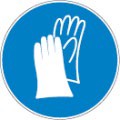 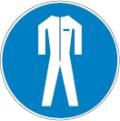 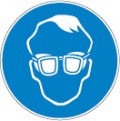 Materialien für Schutzkleidung:Chemikalienbeständige Materialien und Stoffe.Handschutz:Schutzhandschuhe tragen.Augen- und Gesichtsschutz:Chemikaliensichere Schutzbrille.Haut- und Körperschutz:Geeignete Schutzkleidung tragen.Atemschutz:Bei Überschreiten der Expositionsgrenzen oder bei Auftreten von Reizwirkungen sollte ein zugelassener Atemschutz getragen werden. Bei unzureichender Belüftung, sauerstoffarmer Atmosphäre oder unbekannten Expositionswerten einen zugelassenen Atemschutz tragen.Sonstige Angaben:Bei Gebrauch dieses Stoffs nicht essen, trinken oder rauchen.ABSCHNITT 9: Physikalische und chemische EigenschaftenABSCHNITT 9: Physikalische und chemische EigenschaftenABSCHNITT 9: Physikalische und chemische EigenschaftenABSCHNITT 9: Physikalische und chemische EigenschaftenAggregatzustand:SolideAussehen:Wachsartiger Feststoff, verschiedene FarbenFarbe:Keine Daten verfügbarGeruch:Keine Daten verfügbarGeruchsschwelle:Keine Daten verfügbarpH-Wert:Keine Daten verfügbarVerdampfungsgeschwindigkeit:Keine Daten verfügbarSchmelzpunkt:Keine Daten verfügbarGefrierpunkt:Keine Daten verfügbarSiedepunkt:Keine Daten verfügbarFlammpunkt:> 204 °C (399,2 °F)Selbstentzündungstemperatur:Keine Daten verfügbarZersetzungstemperatur:Keine Daten verfügbarEntzündbarkeit (fest, gasförmig):Keine Daten verfügbarDampfdruck:Keine Daten verfügbarRelative Dampfdichte bei 20 °C:Keine Daten verfügbarRelative Dichte:Keine Daten verfügbarLöslichkeit:Keine Daten verfügbarVerteilungskoeffizient: n-Octanol/Wasser:Keine Daten verfügbarViskosität:Keine Daten verfügbarExplosive Eigenschaften:Keine Daten verfügbarOxidierende Eigenschaften:Keine Daten verfügbarExplosionsgrenzen:Keine Daten verfügbar.ABSCHNITT 10: Stabilität und ReaktivitätABSCHNITT 11: Toxikologische AngabenAkute Toxizität:Produkte, die Trikobaltbis(orthophosphat) enthalten, können beim Verschlucken gefährlich sein.Produkte, die Trikobaltbis(orthophosphat) enthalten, können beim Verschlucken gefährlich sein.Produkte, die Trikobaltbis(orthophosphat) enthalten, können beim Verschlucken gefährlich sein.Ätz-/Reizwirkung auf die Haut:Keine Einstufung (Auf der Grundlage der verfügbaren Daten werden die Einstufungskriterien nicht erfüllt.)Keine Einstufung (Auf der Grundlage der verfügbaren Daten werden die Einstufungskriterien nicht erfüllt.)Keine Einstufung (Auf der Grundlage der verfügbaren Daten werden die Einstufungskriterien nicht erfüllt.)Schwere Augenschädigung/-reizung:Keine Einstufung (auf Grundlage der verfügbaren Daten werden die Einstufungskriterien nicht erfüllt)Keine Einstufung (auf Grundlage der verfügbaren Daten werden die Einstufungskriterien nicht erfüllt)Keine Einstufung (auf Grundlage der verfügbaren Daten werden die Einstufungskriterien nicht erfüllt)Sensibilisierung der Atemwege/Haut:Keine Einstufung (auf Grundlage der verfügbaren Daten werden die Einstufungskriterien nicht erfüllt)Keine Einstufung (auf Grundlage der verfügbaren Daten werden die Einstufungskriterien nicht erfüllt)Keine Einstufung (auf Grundlage der verfügbaren Daten werden die Einstufungskriterien nicht erfüllt)Keimzell-Mutagenität:Keine Einstufung (Auf der Grundlage der verfügbaren Daten werden die Einstufungskriterien nicht erfüllt.)Keine Einstufung (Auf der Grundlage der verfügbaren Daten werden die Einstufungskriterien nicht erfüllt.)Keine Einstufung (Auf der Grundlage der verfügbaren Daten werden die Einstufungskriterien nicht erfüllt.)Karzinogenität:Keine Einstufung (Auf der Grundlage der verfügbaren Daten werden die Einstufungskriterien nicht erfüllt.)Keine Einstufung (Auf der Grundlage der verfügbaren Daten werden die Einstufungskriterien nicht erfüllt.)Keine Einstufung (Auf der Grundlage der verfügbaren Daten werden die Einstufungskriterien nicht erfüllt.)Reproduktionstoxizität:Keine Einstufung (Auf der Grundlage der verfügbaren Daten werden die Einstufungskriterien nicht erfüllt.)Keine Einstufung (Auf der Grundlage der verfügbaren Daten werden die Einstufungskriterien nicht erfüllt.)Keine Einstufung (Auf der Grundlage der verfügbaren Daten werden die Einstufungskriterien nicht erfüllt.)Spezifische Zielorgan-Toxizität bei einmaliger Exposition:Keine Einstufung (Auf der Grundlage der verfügbaren Daten werden die Einstufungskriterien nicht erfüllt.)Keine Einstufung (Auf der Grundlage der verfügbaren Daten werden die Einstufungskriterien nicht erfüllt.)Keine Einstufung (Auf der Grundlage der verfügbaren Daten werden die Einstufungskriterien nicht erfüllt.)Spezifische Zielorgan-Toxizität bei wiederholter Exposition:Keine Einstufung (Auf der Grundlage der verfügbaren Daten werden die Einstufungskriterien nicht erfüllt.)Keine Einstufung (Auf der Grundlage der verfügbaren Daten werden die Einstufungskriterien nicht erfüllt.)Keine Einstufung (Auf der Grundlage der verfügbaren Daten werden die Einstufungskriterien nicht erfüllt.)Aspirationsgefahr:Keine Einstufung (Auf der Grundlage der verfügbaren Daten werden die Einstufungskriterien nicht erfüllt.)Keine Einstufung (Auf der Grundlage der verfügbaren Daten werden die Einstufungskriterien nicht erfüllt.)Keine Einstufung (Auf der Grundlage der verfügbaren Daten werden die Einstufungskriterien nicht erfüllt.)Symptome/Verletzungen nach EinatmenSymptome/Verletzungen nach EinatmenSymptome/Verletzungen nach Einatmen:Anhaltende Exposition kann Reizwirkung verursachen.Symptome/Verletzungen nach Kontakt mit der HautSymptome/Verletzungen nach Kontakt mit der HautSymptome/Verletzungen nach Kontakt mit der Haut:Anhaltende Exposition kann Hautreizungen verursachen.Symptome/Verletzungen nach Kontakt mit den AugenSymptome/Verletzungen nach Kontakt mit den AugenSymptome/Verletzungen nach Kontakt mit den Augen:Kann leichte Reizwirkung der Augen verursachen.Symptome/Verletzungen nach VerschluckenSymptome/Verletzungen nach VerschluckenSymptome/Verletzungen nach Verschlucken:Schädliche Wirkung bei Verschlucken.Chronische SymptomeChronische SymptomeChronische Symptome:Unter normalen Verwendungsbedingungen nicht zu erwarten.ABSCHNITT 12: Umweltbezogene AngabenABSCHNITT 12: Umweltbezogene AngabenABSCHNITT 12: Umweltbezogene AngabenABSCHNITT 12: Umweltbezogene AngabenABSCHNITT 12: Umweltbezogene AngabenABSCHNITT 12: Umweltbezogene AngabenÖkologie – allgemein:Nicht eingestuft.Enkulöse FarbenEnkulöse FarbenPersistenz und AbbaubarkeitNicht ermittelt.Enkulöse FarbenEnkulöse FarbenBioakkumulationspotenzialNicht ermittelt.Enkulöse FarbenDas Gemisch/die Substanz erfüllt nicht die PBT-Kriterien der REACH-Verordnung, Anhang XIIIDas Gemisch/die Substanz erfüllt nicht die vPvB-Kriterien der REACH-Verordnung, Anhang XIIISonstige Angaben:Freisetzung in die Umwelt vermeiden.ABSCHNITT 13: Hinweise zur EntsorgungABSCHNITT 13: Hinweise zur EntsorgungABSCHNITT 13: Hinweise zur EntsorgungProdukt-/Verpackungsentsorgungsempfehlungen:Entsorgung von Inhalt/Behälter entsprechend örtlichen, regionalen, nationalen und internationalen Richtlinien.Ökologie – Abfallmaterialien:Freisetzung in die Umwelt vermeiden.ABSCHNITT 14: Angaben zum TransportABSCHNITT 14: Angaben zum TransportABSCHNITT 14: Angaben zum TransportABSCHNITT 14: Angaben zum TransportADRIMDGIATAADNRID14.1.	UN-Nummer14.1.	UN-Nummer14.1.	UN-Nummer14.1.	UN-Nummer14.1.	UN-NummerFür Transport nicht geregeltFür Transport nicht geregeltFür Transport nicht geregeltFür Transport nicht geregeltFür Transport nicht geregelt14.2.	Ordnungsgemäße UN-Versandbezeichnung14.2.	Ordnungsgemäße UN-Versandbezeichnung14.2.	Ordnungsgemäße UN-Versandbezeichnung14.2.	Ordnungsgemäße UN-Versandbezeichnung14.2.	Ordnungsgemäße UN-VersandbezeichnungNicht zutreffendNicht zutreffendNicht zutreffendNicht zutreffendNicht zutreffend14.3.	Transportgefahrenklasse(n)14.3.	Transportgefahrenklasse(n)14.3.	Transportgefahrenklasse(n)14.3.	Transportgefahrenklasse(n)14.3.	Transportgefahrenklasse(n)Nicht zutreffendNicht zutreffendNicht zutreffendNicht zutreffendNicht zutreffend14.4.	Verpackungsgruppe14.4.	Verpackungsgruppe14.4.	Verpackungsgruppe14.4.	Verpackungsgruppe14.4.	VerpackungsgruppeNicht zutreffendNicht zutreffendNicht zutreffendNicht zutreffendNicht zutreffend14.5.	Umweltgefahren14.5.	Umweltgefahren14.5.	Umweltgefahren14.5.	Umweltgefahren14.5.	UmweltgefahrenGefahr für die Umwelt: NeinGefahr für die Umwelt: Kein Meeresschadstoff: NeinGefahr für die Umwelt: NeinGefahr für die Umwelt: NeinGefahr für die Umwelt: NeinABSCHNITT 15: RechtsvorschriftenABSCHNITT 16: Sonstige AngabenABSCHNITT 16: Sonstige AngabenABSCHNITT 16: Sonstige AngabenABSCHNITT 16: Sonstige AngabenDatum der Erstellung oder letzten Überarbeitung:27/09/202227/09/2022Datenquellen:Die bei der Erstellung dieses Sicherheitsdatenblatts erhaltenen und verwendeten Informationen und Daten können von Datenbank-Abonnements, offiziellen Websites von staatlichen Regulierungsbehörden, Produkt- oder Wirkstoffherstellern oder herstellerspezifischen Informationen und/oder Ressourcen stammen, die stoffspezifische Daten und Einstufungen gemäß GHS (Global Harmonisiertes System zur Einstufung und Kennzeichnung von Chemikalien) oder deren anschließenden Annahme des GHS enthalten.Die bei der Erstellung dieses Sicherheitsdatenblatts erhaltenen und verwendeten Informationen und Daten können von Datenbank-Abonnements, offiziellen Websites von staatlichen Regulierungsbehörden, Produkt- oder Wirkstoffherstellern oder herstellerspezifischen Informationen und/oder Ressourcen stammen, die stoffspezifische Daten und Einstufungen gemäß GHS (Global Harmonisiertes System zur Einstufung und Kennzeichnung von Chemikalien) oder deren anschließenden Annahme des GHS enthalten.Sonstige Angaben:Für dieses Produkt ist gemäß Artikel 31 von REACH kein Sicherheitsdatenblatt erforderlich. Dieses SDB soll die Kommunikation von Informationen erleichtern.Für dieses Produkt ist gemäß Artikel 31 von REACH kein Sicherheitsdatenblatt erforderlich. Dieses SDB soll die Kommunikation von Informationen erleichtern.ACGIH – American Conference of Governmental Industrial HygienistsNDS – Najwyzsze Dopuszczalne StezenieADN – Europäisches Übereinkommen über die internationale Beförderung gefährlicher Güter auf BinnenwasserstraßenNDSCh – Najwyzsze Dopuszczalne Stezenie ChwiloweADN – Europäisches Übereinkommen über die internationale Beförderung gefährlicher Güter auf BinnenwasserstraßenNDSP – Najwyzsze Dopuszczalne Stezenie PulapoweADR – Europäisches Übereinkommen über die internationale Beförderung gefährlicher Güter auf der StraßeNOAEL – Dosis ohne beobachtbare schädliche WirkungADR – Europäisches Übereinkommen über die internationale Beförderung gefährlicher Güter auf der StraßeNOEC – Konzentration ohne beobachtete schädliche WirkungATE – Schätzwerte für die akute ToxizitätNRD – Nevirsytinas Ribinis DydisBCF – BiokonzentrationsfaktorNTP – US-amerikanisches ToxikologieprogrammBEI – Biologische Arbeitsplatz-Expositionswerte (BEI)OEL – Grenzwert für die berufsbedingte ExpositionBOD – Biochemischer SauerstoffbedarfPBT – Persistent, bioakkumulierbar und toxischCAS-Nr. – Chemical Abstracts Service-NummerPEL – Zulässige ExpositionsgrenzeCLP – Verordnung über die Einstufung, Kennzeichnung und Verpackung von Stoffen (EG) Nr. 1272/2008pH-Wert – Potenzieller WasserstoffCOD – Chemischer SauerstoffbedarfREACH – Registrierung, Bewertung, Zulassung und Beschränkung chemischer StoffeEG – Europäische GemeinschaftRID – Regelung für die internationale Beförderung gefährlicher Güter mit der EisenbahnEC50 – Mittlere wirksame KonzentrationRID – Regelung für die internationale Beförderung gefährlicher Güter mit der EisenbahnEWG – Europäische WirtschaftsgemeinschaftSADT – Selbst beschleunigende ZersetzungstemperaturEINECS – Europäisches Verzeichnis der auf dem Markt vorhandenen chemischen StoffeSDB – SicherheitsdatenblattEmS-Nr. (Feuer) – IMDG-Notfallplan FeuerSTEL – Grenzwert für die KurzzeitexpositionEmS-Nr. (Verschüttung) – IMDG-Notfallplan VerschüttungSTOT – Spezifische Zielorgan-ToxizitätEU – Europäische UnionTA-Luft – Technische Anleitung zur Reinhaltung der LuftErC50 – EC50 in Bezug auf die Reduktion der WachstumsrateTEL TRK – Technische RichtkonzentrationenGHS – Global Harmonisiertes System zur Einstufung und Kennzeichnung von ChemikalienThSB – Theoretischer SauerstoffbedarfGHS – Global Harmonisiertes System zur Einstufung und Kennzeichnung von ChemikalienTLM – Mittlere ToleranzgrenzeIARC – Internationale Agentur für die KrebsforschungTLF – US-ArbeitsplatzgrenzwertIATA – Internationale LuftfahrtvereinigungTPRD – Trumpalaikio Poveikio Ribinis DydisIBC-Code – Internationale Codes für die Beförderung von Chemikalien als MassengutTRGS 510 – Technische Regel für Gefahrstoffe 510 – Lagerung von Gefahrstoffen in ortsbeweglichen BehälternIMDG – Internationale Codes für die Beförderung gefährlicher Güter mit SeeschiffenTRGS 510 – Technische Regel für Gefahrstoffe 510 – Lagerung von Gefahrstoffen in ortsbeweglichen BehälternIPRV – Ilgalaikio Poveikio Ribinis DydisTRGS 552 – Technische Regeln für Gefahrstoffe – N-NitrosamineIOELV – Grenzwert für die berufsbedingte ExpositionTRGS 900 – Technische Regel für Gefahrstoffe 900 – ArbeitsplatzgrenzwerteLC50 – Mittlere letale KonzentrationTRGS 903 – Technische Regel für Gefahrstoffe 903 – Biologische GrenzwerteLD50 – Mittlere letale DosisTSCA – Gesetz zur Kontrolle toxischer StoffeLOAEL – Niedrigste Dosis mit beobachtbarer schädlicher WirkungTWA – Zeitgewichteter MittelwertLOEC – Niedrigste Konzentration mit beobachteter WirkungVOC – Flüchtige organische VerbindungenLog Koc – Organischer Kohlepartitionskoeffizient im BodenVLA-EC – Valor Límite Ambiental Exposición de Corta DuraciónLog Kow – Octanol/Wasser-VerteilungskoeffizientVLA-ED – Valor Límite Ambiental Exposición DiariaLog Pow – Verhältnis der Gleichgewichtskonzentration (C) eines gelösten Stoffs in einem Zweiphasensystem, bestehend aus zwei weitgehend unmischbaren Lösungsmitteln, hier Octanol und WasserVLE – Valeur Limite D’expositionVME – Valeur Limite De Moyenne Exposition vPvB – Sehr persistent und sehr bioakkumulierbarMAK – Maximale Arbeitsplatzkonzentration/maximal zulässige KonzentrationWEL – ArbeitsplatzexpositionswertMAK – Maximale Arbeitsplatzkonzentration/maximal zulässige KonzentrationWGK – WassergefährdungsklasseMARPOL – Internationales Übereinkommen zur Verhütung der Meeresverschmutzung durch Schiffe